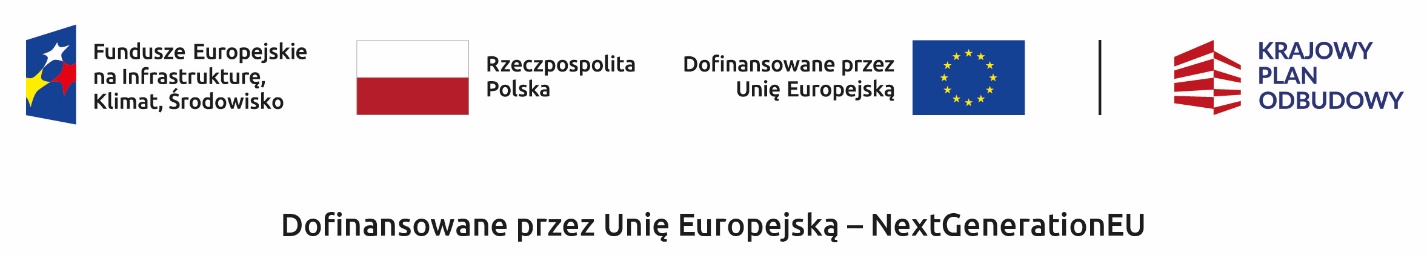 B. ZAKRES WYKONANYCH PRACOświadczenia Wykonawcy: Stwierdzam, że prace objęte protokołem, zostały wykonane zgodnie z warunkami pozwolenia na budowę oraz dokumentacją projektową (jeśli dotyczy), przepisami prawa w tym prawa budowlanego i obowiązującymi Polskimi Normami.Zakres rzeczowy prac objęty niniejszym protokołem odpowiada przeznaczeniu, któremu ma służyć, został zamontowany i uruchomiony w budynku/lokalu mieszkalnym znajdującym się pod adresem wskazanym powyżej w części A. Dane ogólne i jest gotowy do eksploatacji.Odbiorca prac otrzymał gwarancję jakości producenta dla urządzeń objętych niniejszym protokołem.Obiorca prac otrzymał odpowiednie certyfikaty/świadectwa, etykiety/karty produktu/atesty wyrobów budowlanych i urządzeń.Wszystkie urządzenia oraz materiały, które wskazano w niniejszym protokole zostały zamontowane jako fabrycznie nowe, dopuszczone do obrotu oraz w przypadku gdy wynika to z obowiązujących przepisów prawa - posiadają deklaracje zgodności urządzeń z przepisami z zakresu bezpieczeństwa produktu (oznaczenia „CE” lub „B”).Oświadczam, że informacje zawarte w protokole odbioru prac, są prawdziwe oraz zgodne ze stanem faktycznym i prawnym. Znane mi są skutki składania fałszywych oświadczeń, wynikające z art.297 § 1 ustawy z dnia 6 czerwca 1997r. Kodeks karny. ..................................................................................... 
(czytelny podpis Wykonawcy, pieczęć, data)Oświadczenia Beneficjenta: Posiadam stosowne uprawnienia/kwalifikacje do zamontowania i uruchomienia nowego źródła ciepła objętego programem priorytetowym „Czyste Powietrze” (dotyczy przypadku, gdy Beneficjent własnymi siłami montuje i uruchamia zakupione z Programu źródło ciepła). Stwierdzam, że prace objęte protokołem, zostały wykonane zgodnie z umową z wykonawcą /zamówieniem i dokonałem ich odbioru bez zastrzeżeń.Oświadczam, że cały zakres rzeczowy prac objęty niniejszym protokołem dotyczy budynku/lokalu mieszkalnego, w którym realizowane jest przedsięwzięcie objęte dofinansowaniem w ramach Programu priorytetowego „Czyste Powietrze” i należy do zakresu rzeczowego tego przedsięwzięcia.Oświadczam, że otrzymałem od wykonawcy certyfikaty/świadectwa, etykiety/karty produktu/atesty wyrobów budowlanych i urządzeń. Oświadczam, że informacje zawarte w protokole odbioru prac są prawdziwe oraz zgodne ze stanem faktycznym i prawnym. Znane mi są skutki składania fałszywych oświadczeń, wynikające z art. 297 § 1 ustawy z dnia 6 czerwca 1997r. Kodeks karny.                                                                                   ..................................................................................... 
                                                                                                                              (czytelny podpis Beneficjenta, data)Klauzula informacyjna o przetwarzaniu danych osobowych Wykonawcyprzez WspóładministratorówZgodnie z art. 13 lub 14 oraz art. 26 Rozporządzenia Parlamentu Europejskiego i Rady (UE) 2016/679 z dnia 27 kwietnia 2016 r. w sprawie ochrony osób fizycznych w związku z przetwarzaniem danych osobowych i w sprawie swobodnego przepływu takich danych oraz uchylenia dyrektywy 95/46/WE (ogólne rozporządzenie o ochronie danych) ("RODO") informujemy o tym, że wspólnie przetwarzamy Państwa dane osobowe oraz informujemy o zasadniczej treści wspólnych uzgodnień Współadministratorów.Współadministratorami Pani/Pana danych osobowych są:Narodowy Fundusz Ochrony Środowiska i Gospodarki Wodnej NFOŚiGW z siedzibą w 02-673 Warszawie, przy ul. Konstruktorskiej 3a, tel. 22/459 05 21, adres e-mail: inspektorochronydanych@nfosigw.gov.pl, więcej możesz dowiedzieć się na stronie www.gov.pl/web/nfosigw/narodowy-fundusz-ochrony-srodowiska-i-gospodarki-wodnej, zwany dalej "Administrator 1".oraz Wojewódzki Fundusz Ochrony Środowiska i Gospodarki Wodnej w Katowicach, z siedzibą w Katowicach przy ul. Plebiscytowej 19, kod pocztowy 40-035, tel. 32 60 32 200, adres e-mail: biuro@wfosigw.katowice.pl, więcej możesz dowiedzieć się na stronie: https://wfosigw.katowice.pl, zwany dalej  Administrator 2”Administrator 1 na podstawie art. 6 ust. 1 lit. c) i f ) RODO (w tym ustawy z dnia 27 kwietnia 2001 r. Prawo Ochrony Środowiska, a także ustawy z dnia 28 kwietnia 2022 r. o zasadach realizacji zadań finansowanych ze środków europejskich w perspektywie finansowej 2021-2027 oraz ustawy z dnia 6 grudnia 2006 r. o zasadach prowadzenia polityki rozwoju) i Administrator 2 na podstawie art. 6 ust. 1 lit. b) i c) oraz e) RODO (w tym ustawy z dnia 27 kwietnia 2001 r. Prawo Ochrony Środowiska, a także ustawy z dnia 28 kwietnia 2022 r. o zasadach realizacji zadań finansowanych ze środków europejskich w perspektywie finansowej 2021-2027) wspólnie administrują Pani/Pana danymi osobowymi, w związku z realizacją Programu Priorytetowego „Czyste powietrze”.Zakres odpowiedzialności i cele szczegółowe Współadministratorów:Administrator 1: opracowanie dokumentacji dotyczącej Programu, w tym wzoru wniosku o dofinansowanie, wniosku o płatność wraz z instrukcjami wypełniania, regulaminu naboru wniosków w ramach Programu oraz metodyki szacowania efektu ekologicznego i rzeczowego, a co za tym idzie ustalenie zakresu danych, wprowadzanie zmian do Programu i pozostałych dokumentów obowiązujących w ramach Programu oraz uzgadnianie ich z Administratorem 2, przeprowadzanie kontroli przedsięwzięcia (w tym przedsięwzięcia finansowanego ze środków unijnych), bieżące monitorowanie sposobu realizacji Programu, realizacja wszelkich czynności związanych z prawidłową realizacją Programu w sposób zgodny z obowiązującymi przepisami o ochronie danych osobowych, pozyskiwanie środków, w tym unijnych, na finansowanie Programu, w tym aplikowanie, rozliczanie i sprawozdawczość, audyt i kontrola środków pozyskiwanych na finansowanie Programu za pośrednictwem centralnego systemu teleinformatycznego CST2021 lub innego udostępnionego przez właściwego ministra, administrowanie i obsługa generatora wniosków (GWD), w tym nadawanie/odbieranie uprawnień oraz zapewnienie możliwości składania wniosków w formie elektronicznej, zapewnienie możliwości składania wniosków o dotację na częściową spłatę kapitału, obsługa udostępnionych skrytek ePUAP obsługujących Program, certyfikatów do tych skrytek oraz dostęp do repozytorium plikowego, zawieranie umów/porozumień z podmiotami, którym powierzy dane osobowe w związku z realizacją zadań (w jego imieniu i na jego rzecz) w zakresie realizacji Programu, m.in. z Krajową Izbą Rozliczeniową S.A., dostawcami IT, monitorowanie, sprawozdawczość, kwalifikowalność, kontrola, audyt i ewaluacja inwestycji. Administrator 2: prowadzenie naboru wniosków (w tym przez generator wniosków – GWD udostępniony przez Administratora 1) oraz dokonywanie oceny i wyboru przedsięwzięć do dofinansowania, przygotowywanie zestawień danych dla Administratora 1 do pozyskiwanie środków, w tym unijnych, na finansowanie Programu, w tym aplikowanie, rozliczanie i sprawozdawczość, audyt i kontrola środków pozyskiwanych na finansowanie Programu za pośrednictwem centralnego systemu teleinformatycznego CST2021 lub innego udostępnionego przez właściwego ministra, realizacja zadań beneficjenta w rozumieniu przepisów ustawy z dnia 28 kwietnia 2022 r. o zasadach realizacji zadań finansowanych ze środków europejskich w perspektywie finansowej 2021-2027, w tym wprowadzanie danych do centralnego systemu teleinformatycznego CST2021 lub innego udostępnionego przez właściwego ministra, zawieranie umów o dofinasowanie w ramach Programu, w tym umów z grantobiorcami o powierzenie grantów, obsługa umów o dofinansowanie, w tym rozliczanie wydatków poniesionych przez grantobiorców, monitorowanie realizacji zadań przez grantobiorców, odzyskiwanie grantów w przypadku ich wykorzystania niezgodnie z umową o powierzenie grantu, prowadzenie kontroli przedsięwzięć (w tym przedsięwzięć finansowanych ze środków unijnych), umożliwienie przeprowadzania przez Administratora 1 lub inne uprawnione podmioty kontroli realizacji Programu, zawieranie umów/porozumień z podmiotami, którym powierzy dane osobowe w związku z realizacją zadań (w jego imieniu i na jego rzecz) w zakresie realizacji Programu m.in. z gminami, bankami, dostawcami IT. Współadministratorzy powołali odrębnych Inspektorów Ochrony Danych (IOD), z którymi zgodnie z podziałem zadań pomiędzy Współadministratorami można się kontaktować we wszelkich sprawach dotyczących danych osobowych, w tym dotyczących wypełniania obowiązków wynikających z RODO, w szczególności w odniesieniu do wykonywania przez osobę, której dane dotyczą przysługujących jej praw z art. 15-22 RODO, o którym mowa w pkt 1 niniejszej klauzuli informacyjnej. 
Kontakt jest możliwy za pośrednictwem poczty elektronicznej:IOD Administratora 1 – adres e-mail: inspektorochronydanych@nfosigw.gov.pl,IOD Administratora 2 - adres e-mail:  iod@wfosigw.katowice.plWspóładministratorzy  będą przetwarzać następujące kategorie Pani/Pana danych osobowych, tj. identyfikacyjne, adresowe, kontaktowe, finansowe i inne zawarte w dokumentacji związanej z wnioskowaniem o dofinansowanie i jego rozliczeniem lub zawarciem umowy o wspólnej realizacji Programu Priorytetowego „Czyste Powietrze”.Pani/Pana dane osobowe Współadministratorzy pozyskali od Wnioskodawcy/Beneficjenta,  który złożył wniosek o dofinansowanie/zawarł z Wojewódzkim Funduszem Ochrony Środowiska i Gospodarki Wodnej w Katowicach umowę o dofinansowanie w ramach Programu Priorytetowego „Czyste powietrze”,Podmiotu, który zawarł ze Współadministratorami umowę/porozumienie, którego jest Pani/Pan reprezentantem lub który wskazał Panią/Pana jako osobę do współpracy w związku z zawarciem/wykonywaniem umowy/porozumieniaPani/Pana dane osobowe mogą być przekazane podmiotom, którym Współadministratorzy powierzyli przetwarzanie danych, w szczególności, dostawcy usług IT (w tym Microsoft w zakresie przechowywania danych w chmurze Azure - Administrator nr 1) oraz podmioty uprawnione do dostępu do danych na podstawie przepisów prawa powszechnie obowiązującego.Odbiorcami Pani/Pana danych osobowych mogą być inne podmioty upoważnione do ich przetwarzania na podstawie przepisów prawa krajowego i unijnego w celu otrzymania i wydatkowania (przez Administratora nr 1 i Administratora nr 2) środków z budżetu Unii Europejskiej oraz realizacji, kontroli, audytu, sprawozdawczości i ewaluacji przedsięwzięć finansowanych z tych środków, w ramach realizacji Programu Priorytetowego „Czyste Powietrze”.Współadministratorzy będą przetwarzali Pani/Pana dane osobowe przez okres realizacji umowy, z uwzględnieniem okresu trwałości zrealizowanego przedsięwzięcia, do zakończenia okresu niezbędnego do zrealizowania wszystkich zobowiązań wynikających z finansowania Programu oraz przez okres wynikający z obowiązujących w tym zakresie przepisów archiwizacyjnych: Administrator 1 pięć lat po zakończeniu okresu trwałości dla zadań objętych dofinansowaniem w ramach Programu Priorytetowego „Czyste powietrze”Administrator 2  pięć lat po zakończeniu okresu trwałości dla zadań objętych dofinansowaniem w ramach Programu Priorytetowego „Czyste Powietrze”Pani/Pana prawo do dostępu do swoich danych osobowych, żądania sprostowania swoich danych osobowych, usunięcia lub ograniczenia przetwarzania danych osobowych, przenoszenia danych, wniesienia sprzeciwu, wniesienia skargi do Prezesa Urzędu Ochrony Danych Osobowych, może być realizowane w trybie i na zasadach określonych w RODO.Pani/Pana dane osobowe nie są wykorzystywane w celu podejmowania decyzji, która opiera się wyłącznie na zautomatyzowanym przetwarzaniu, w tym profilowaniu.Pani/Pana dane osobowe nie są przekazywane do państwa trzeciego lub organizacji międzynarodowej innej niż Unia Europejska.Informacje dotyczące przetwarzania danych osobowych przez Instytucję Koordynującą, Instytucję odpowiedzialną za realizację inwestycji oraz Ostatecznego odbiorcy w związku ze wsparciem inwestycji w ramach planu rozwojowegoAdministrator danychOdrębnymi administratorami są:Instytucja Koordynująca, tj. Minister Funduszy i Polityki Regionalnej. Z Instytucją Koordynującą można skontaktować się pod adresem jego siedziby: ul. Wspólna 2/4, 00-926 Warszawa; Instytucja odpowiedzialna za realizację inwestycji, tj. Minister Klimatu i Środowiska. Z Instytucją odpowiedzialną za realizację inwestycji można skontaktować się pod adresem jego siedziby: ul. Wawelska 52/54, 00-922 Warszawa; Ostateczny odbiorca wsparcia Przedsięwzięcia pn. „Wymiana źródeł ciepła i poprawa efektywności energetycznej budynków mieszkalnych jednorodzinnych w ramach Programu Czyste Powietrze", tj.: Narodowy Fundusz Ochrony Środowiska i Gospodarki Wodnej z siedzibą w Warszawie, ul. Konstruktorska 3A, 02 – 673 Warszawa w zakresie w jakim realizuje Przedsięwzięcie.Cel przetwarzania danych Instytucja Koordynująca, Instytucja odpowiedzialna za realizację inwestycji oraz Ostateczny odbiorca wsparcia przetwarza dane osobowe w celu realizacji, kontroli, audytu i ewaluacji inwestycji w ramach planu rozwojowego będącej przedmiotem Porozumienia z dnia 31 października 2022 r. zawartym pomiędzy Instytucją Koordynującą a Instytucją odpowiedzialną za realizację inwestycji, oraz w związku z realizacją Przedsięwzięcia. Ponadto dane osobowe będą przetwarzane w celach archiwizacyjnych zgodnie z przepisami o archiwach państwowych oraz zgodnie z przepisami o informatyzacji działalności podmiotów realizujących zadania publiczne.Prawa osób, których dane dotycząprawo dostępu do danych osobowych oraz otrzymania ich kopii – art. 15 RODO;prawo do sprostowania danych osobowych – art. 16 RODO;prawo żądania ograniczenia przetwarzania - jeżeli spełnione są przesłanki określone w art. 18 RODO;prawo wniesienia sprzeciwu wobec przetwarzania danych osobowych - art. 21 RODO; prawo wniesienia skargi do Prezesa Urzędu Ochrony Danych Osobowych – art. 77 RODO.Pełna informacja o przetwarzaniu Państwa danych osobowych znajduje się na stronie internetowej Narodowego Funduszu Ochrony Środowiska i Gospodarki Wodnej https://czystepowietrze.gov.pl/wez-dofinansowanie/klauzule-informacyjne i Wojewódzkiego Funduszu Ochrony Środowiska i Gospodarki Wodnej w Katowicach https://wfosigw.katowice.plInformacje dotyczące przetwarzania danych osobowych przez Instytucję Zarządzającą, Instytucję Pośredniczącą, Instytucję Wdrażającą oraz Beneficjenta w związku ze wsparciem inwestycji w ramach FEnIKS 2021-2027W celu wykonania obowiązku nałożonego art. 13 i 14 RODO, w związku z art. 88 ustawy wdrożeniowej, informujemy o zasadach przetwarzania Państwa danych osobowych:Administrator danychOdrębnymi administratorami są:Minister Funduszy i Polityki Regionalnej (MFiPR), w zakresie w jakim pełni funkcję Instytucji Zarządzającej (IZ) programem Fundusze Europejskie na Infrastrukturę, Klimat, Środowisko 2021-2027 (FEnIKS 2021-2027), z siedzibą przy ul. Wspólnej 2/4, 00-926 Warszawa; Minister Klimatu i Środowiska (MKiŚ) w zakresie w jakim pełni funkcję Instytucji Pośredniczącej (IP) FEnIKS 2021-2027 w ramach priorytetu I Wsparcie sektorów energetyka i środowisko z Funduszu Spójności, z siedzibą przy ul. Wawelskiej 52/54, 00-922 Warszawa; Narodowy Fundusz Ochrony Środowiska i Gospodarki Wodnej (NFOŚiGW), z siedzibą przy ul. Konstruktorskiej 3a, 02-673 Warszawa, w zakresie w jakim pełni funkcję Instytucji Wdrażającej (IW) FEnIKS 2021-2027 w ramach priorytetów/działań  na podstawie Porozumienia w sprawie realizacji programu Fundusze Europejskie na Infrastrukturę, Klimat, Środowisko 2021-2027 w zakresie priorytetu I Wsparcie sektorów energetyka i środowisko z Funduszu Spójności i priorytetu II Wsparcie sektorów energetyka i środowisko z EFRR oraz priorytetu VIII Pomoc techniczna, zawartego w dniu 4 lipca 2023 r. z Ministrem Klimatu i Środowiska;Beneficjent - Wojewódzki Fundusz Ochrony Środowiska i Gospodarki Wodnej Katowicach, z siedzibą w KatowicachCel przetwarzania danych Dane osobowe będziemy przetwarzać w związku z realizacją FEnIKS 2021-2027, w szczególności w celach związanych z realizacją projektu pn. „Program priorytetowy „Czyste Powietrze” realizowany w województwie śląskim”, w tym: zapewnienie bieżącego monitorowania, sprawozdawczości, komunikacji, publikacji, ewaluacji, zarządzania finansowego, weryfikacji i audytów, w tym do celów określania kwalifikowalności grantobiorców i ponoszonych przez nich wydatków w ramach FEnIKS.Podanie danych jest dobrowolne, ale konieczne do realizacji ww. celu. Odmowa ich podania jest równoznaczna z brakiem możliwości podjęcia stosownych działań.Prawa osób, których dane dotycząOsobom, których dane przetwarzamy przysługują następujące prawa: prawo dostępu do swoich danych oraz otrzymania ich kopii (art. 15 RODO), prawo do sprostowania swoich danych (art. 16 RODO),  prawo do żądania od administratora ograniczenia przetwarzania swoich danych (art. 18 RODO),prawo wniesienia sprzeciwu wobec przetwarzania swoich danych (art. 21 RODO) - jeśli przetwarzanie odbywa się w celu wykonywania zadania realizowanego w interesie publicznym lub w ramach sprawowania władzy publicznej, powierzonej administratorowi (tj. w celu, o którym mowa w art. 6 ust. 1 lit. e),prawo wniesienia skargi (art. 77 RODO) do organu nadzorczego tj. Prezesa Urzędu Ochrony Danych Osobowych (na adres: ul. Stawki 2, 00-193 Warszawa) - w przypadku uznania, iż przetwarzanie jej danych osobowych narusza przepisy RODO lub inne przepisy prawa regulujące kwestię ochrony danych osobowych.Pełna informacja o przetwarzaniu Pani/Pana danych osobowych znajduje się na stronie internetowej Narodowego Funduszu Ochrony Środowiska i Gospodarki Wodnej https://czystepowietrze.gov.pl/wez-dofinansowanie/klauzule-informacyjne i Wojewódzkiego Funduszu Ochrony Środowiska i Gospodarki Wodnej w Katowicach https://wfosigw.katowice.plProtokół odbioru prac wykonawcyProtokół odbioru prac wykonawcyw ramach Programu Priorytetowego „Czyste Powietrze”A.DANE OGÓLNEw ramach Programu Priorytetowego „Czyste Powietrze”A.DANE OGÓLNENumer umowy o dofinansowanie/numer wniosku o dofinansowanie Data i miejsce sporządzenia protokołu Termin wykonania prac (wpisać datę rozpoczęcia i zakończenia )Data rozpoczęcia Data zakończeniaAdres budynku/lokalu mieszkalnego w którym wykonano praceNazwa i adres wykonawcy prac  (pieczęć firmowa wykonawcy)Imię i nazwisko odbiorcy prac (Beneficjenta) Demontaż źródła ciepła Liczba wyłączonych z użytku źródeł ciepła na paliwo stałeRodzaje wyłączonych z użytku nieefektywnych źródeł ciepła na paliwo stałe (np. kominek, piec kaflowy, kocioł na węgiel, biomasę, piec wolnostojący typu koza, trzon kuchenny)Liczba wyłączonych z użytku źródeł ciepła na paliwo stałeZakup i montaż nowego źródła ciepłaZakup i montaż nowego źródła ciepłaZakup i montaż nowego źródła ciepłaRodzaj nowego źródła ciepła – wpisać zgodnie z kategorią kosztów kwalifikowanychProducentModelMocTAK/NIE/NIE DOTYCZYW  przypadku kotła na biomasę potwierdzam, że zamontowany kocioł nie posiada rusztu awaryjnego lub przedpaleniska.W  przypadku kotła na biomasę potwierdzam, że zamontowany kocioł nie posiada rusztu awaryjnego lub przedpaleniska.W przypadku kotła zgazowującego drewno o podwyższonym standardzie potwierdzam, że został on zamontowany wraz ze zbiornikiem akumulacyjnym/ buforowym/zbiornikiem cwu, którego minimalna bezpieczna pojemność jest zgodna wymaganiami technicznymi określonymi w Załączniku nr 2, 2a albo 2b do ProgramuW przypadku kotła zgazowującego drewno o podwyższonym standardzie potwierdzam, że został on zamontowany wraz ze zbiornikiem akumulacyjnym/ buforowym/zbiornikiem cwu, którego minimalna bezpieczna pojemność jest zgodna wymaganiami technicznymi określonymi w Załączniku nr 2, 2a albo 2b do ProgramuW przypadku kotła na pellet drzewny o podwyższonym standardzie/ kotła zgazowującego drewno o podwyższonym standardzie, potwierdzam, że zamontowany kocioł  jest przeznaczony wyłącznie do spalania biomasy w formie pelletu drzewnego /do zgazowania biomasy w formie drewna kawałkowego albo do spalania biomasy w formie pelletu drzewnego oraz zgazowania biomasy w formie drewna kawałkowego. .W przypadku kotła na pellet drzewny o podwyższonym standardzie/ kotła zgazowującego drewno o podwyższonym standardzie, potwierdzam, że zamontowany kocioł  jest przeznaczony wyłącznie do spalania biomasy w formie pelletu drzewnego /do zgazowania biomasy w formie drewna kawałkowego albo do spalania biomasy w formie pelletu drzewnego oraz zgazowania biomasy w formie drewna kawałkowego. .Zakup i montaż instalacji centralnego ogrzewania, ciepłej wody użytkowej, przyłącza, instalacji wewnętrznej od przyłącza do źródła ciepła, wentylacji mechanicznej z odzyskiem ciepła. Model, moc, producent(dotyczy urządzeń wchodzących w skład c.o./c.w.u. oraz urządzeń dotyczących wentylacji np. pomp ciepła do c.w.u., kolektorów słonecznych) Liczba podstawowych elementów np. grzejników/urządzeń/instalacji Rodzaj zamontowanej instalacji Model, moc, producent(dotyczy urządzeń wchodzących w skład c.o./c.w.u. oraz urządzeń dotyczących wentylacji np. pomp ciepła do c.w.u., kolektorów słonecznych) Liczba podstawowych elementów np. grzejników/urządzeń/instalacji Np.a) pompa ciepła c.w.u. [model, moc, producent] b) kolektory słoneczne [producent, rodzaj, powierzchnia]c) instalacja wentylacji mechanicznej z rekuperacją [producent, model centrali]d) nowe grzejniki/ogrzewanie podłogowe [liczba szt.]e) przyłącze gazowe [liczba szt.]f) instalacja wewnętrzna od przyłącza gazowego do kotła [liczba szt.]itp.Ocieplenie przegród zewnętrznych i wewnętrznych budynku oddzielających pomieszczenia ogrzewane od środowiska zewnętrznego i od pomieszczeń nieogrzewanych i prace towarzyszące. Rodzaj ociepleniaPowierzchnia ocieplenia [m2]Dach/stropodach/strop pod nieogrzewanym poddaszemŚciany zewnętrzne/przegrody pionowePodłoga na gruncie/strop nad piwnicąZakup i montaż stolarki okiennej i drzwiowej oraz bram garażowychPowierzchnia stolarki [m2]Stolarka okienna lub drzwiowa została zamontowana w pomieszczeniach ogrzewanych i spełnia wymagania WT2021(wpisać TAK lub NIE)Stolarka okiennaStolarka drzwiowa Bramy garażowe